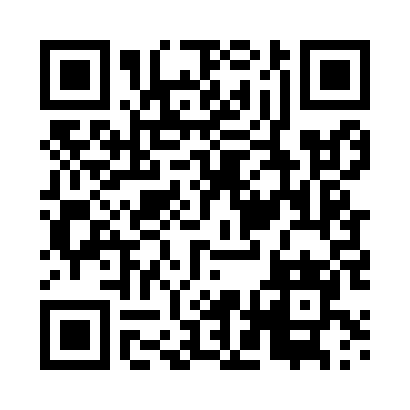 Prayer times for Sokolowsko, PolandMon 1 Apr 2024 - Tue 30 Apr 2024High Latitude Method: Angle Based RulePrayer Calculation Method: Muslim World LeagueAsar Calculation Method: HanafiPrayer times provided by https://www.salahtimes.comDateDayFajrSunriseDhuhrAsrMaghribIsha1Mon4:346:3012:595:267:289:172Tue4:326:2812:595:277:309:193Wed4:296:2612:585:297:319:214Thu4:266:2412:585:307:339:245Fri4:236:2212:585:317:359:266Sat4:206:1912:575:327:369:287Sun4:186:1712:575:337:389:308Mon4:156:1512:575:347:409:329Tue4:126:1312:575:357:419:3510Wed4:096:1112:565:377:439:3711Thu4:066:0912:565:387:449:3912Fri4:036:0612:565:397:469:4113Sat4:006:0412:565:407:489:4414Sun3:576:0212:555:417:499:4615Mon3:556:0012:555:427:519:4816Tue3:525:5812:555:437:529:5117Wed3:495:5612:555:447:549:5318Thu3:465:5412:545:457:569:5619Fri3:435:5212:545:467:579:5820Sat3:405:5012:545:477:5910:0121Sun3:365:4812:545:488:0010:0322Mon3:335:4612:545:498:0210:0623Tue3:305:4412:535:508:0410:0824Wed3:275:4212:535:518:0510:1125Thu3:245:4012:535:528:0710:1426Fri3:215:3812:535:538:0810:1627Sat3:185:3612:535:548:1010:1928Sun3:145:3412:535:558:1210:2229Mon3:115:3212:525:568:1310:2530Tue3:085:3112:525:578:1510:27